Woning gegevens: Aantal zonnepanelen aanwezig 					………   panelenPlaatsingsjaar zonnepanelen         					………   jaarMerk omvormer							………………….Wens aantal nieuwe panelen					………   panelenEnergie verbruik Woning:Stroom verbruik in KWH/jaar 				………………….Terug levering stroom in KWH/jaar 			………………….Gas verbruik in M3/jaar 					………………….Type woning:☐ Vrijstaande					☐ Tussen woning☐ Twee onder een kap				☐ Appartement☐ Hoek woning☐ Anders ……………………………………………………………………………………………………Ik heb Interesse in:☐   Hybride warmtepomp☐   Elektrische warmtepomp☐   Zonnecollector☐   WTW ventilatie warmteterugwinning☐   Aanleg vloerverwarming☐   Lage temp. verwarmingsradiatoren☐   Laadpaal☐   Zonnepanelen op plat dak☐   Zonnepanelen op schuin dak☐   Zonnepanelen in-dak systeem ☐   Thuis batterij ☐   Anders ……………………………………………………………………………………………………Offerte aanvragen met voorkeur bij:☐   Voerman installatietechniek       ☐   Dijkman☐   Zonnemarkt                                    ☐   WarmtewinkelGraag de volgende informatie middels foto’s aanleveren:MeterkastVerdeler vloerverwarmingGewenste locatie voor warmtepompZonnepaneel locatieZonnecollector locatieFoto’s invoeren in een van deze 4 onderstaande vakken :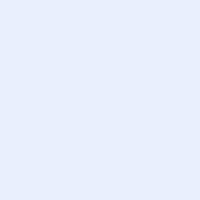 Verzenden naar: Email : sameninkopen@lochemenergie.netDank voor uw medewerking !VoornaamAchternaamE-mailadresTelefoonStraatHuisnummerHuisnummer toevoegingPostcodePlaatsAkkoord AVG ☐ Ik ga akkoord met het delen van mijn persoonlijke gegevens tussen LochemEnergie en partners collectieve inkoopBouwjaar woningGeschatte energie labelAantal bewonersPlaatsingsjaar   CV ketelAantal m3 vloerverwarming in huisVloer is hoofdverwarmingVloer is bijverwarming50 gradentest met bestaande cv ketel is positief (comfortabel)Ja ☐ / Nee☐